ПОСТАНОВЛЕНИЕ ШУÖМО внесении изменений в постановление администрации муниципального района «Печора» от 16 октября 2019 года  № 1296На основании заявления  Пытляка В.А. от 26.04.2023 администрация ПОСТАНОВЛЯЕТ: Внести в постановление администрации муниципального района «Печора» от 16 октября 2019 года  № 1296 «Об утверждении схемы размещения мест (площадок) накопления твердых коммунальных  отходов на территории муниципального образования муниципального района «Печора» изменения согласно приложению.Настоящее постановление вступает в силу со дня подписания и подлежит размещению на официальном сайте муниципального района «Печора».Глава муниципального района -                                                                руководитель администрации                                                                           В.А.СеровПриложение к постановлению администрации МР «Печора»                                                                                                                  от  4 мая 2023 г. № 863          Реестр размещения мест (площадок) накопления твердых коммунальных отходов в  муниципальном районе «Печора»АДМИНИСТРАЦИЯ МУНИЦИПАЛЬНОГО РАЙОНА  «ПЕЧОРА»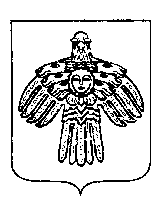 «ПЕЧОРА» МУНИЦИПАЛЬНÖЙ РАЙОНСА АДМИНИСТРАЦИЯ   4  мая   2023 г. г. Печора  Республика Коми                              №  863№ п/пДанные о нахождении мест (площадок) накопления ТКОДанные о технических характеристиках мест (площадок) накопления ТКОДанные о собственниках мест (площадок) накопления ТКОДанные об источниках образования ТКО361Республика Коми, г. Печора, пгт. Изъяю, ул. Строителей, д. 8а (65.103986, 56.981602)Покрытие бетонное 7,2 кв.м., 1 контейнер – 0,75 куб.м.физическое лицо Пытляк Вячеслав Алексеевичпгт. Изъяю, ул.Строителей, д. 8а